MAGNETIZMUS A MAGNETICKÉ POLEMAGNETIZMUS- je jav, existujúci v prírode;- vytvára ho neviditeľná sila priťahujúca niektoré kovy, napríklad železo a oceľ;-  materiály, ktoré vytvárajú túto silu nazývame  magnety a hovoríme, že sú magnetické;Magnet - je trvale, alebo dočasne zmagnetizované teleso ( materiál), ktoré je zdrojom magnetického poľa;-  má severný pól (označenie N- north) a južný pól (označenie S – south);Póly- sú to miesta, kde je magnetický účinok najsilnejší;- severný a južný pól magnetov sa budú vzájomne priťahovať; - dva severné, alebo dva južné póly sa budú vzájomne odpudzovať;https://www.youtube.com/watch?v=GV_O4frLLmoMAGNATICKÉ POLE- je také fyzikálne pole v okolí magnetu, v ktorom pôsobí jeho magnetická sila;- magnetická sila pôsobí na pohybujúce sa elektricky nabité častice a na fyzikálne telesá  s magnetickými vlastnosťami;- vzniká v látkach, ktorými preteká el. prúd;- v permanentných magnetoch – majú atómovú štruktúru takú, že v  nich sa sčítavajú     elementárne mag .polia, tie ktoré nie sú permanentné magnety, ich atómy sú usporiadané      tak, že mag. polia sa odčítavajú, rušia;- smer a silu mag. pola znázorňujeme magnetickými siločiarami, sú to orientované šípky,   smerujúce zo severu na juh; - južný magnetický pól leží v blízkosti severného geografického pólu v Arktíde; -  severný magnetický pól sa nachádza v blízkosti južného geografického pólu;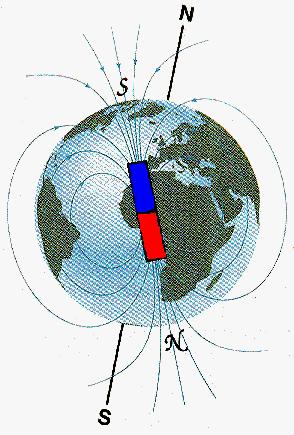 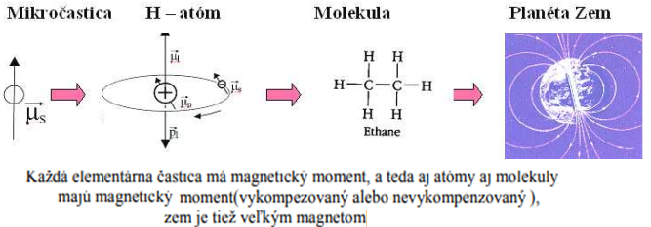 Geografické póly sú tam, kde zemská os otáčania pretína zemský povrch: v arktíde a antarktíde. Magnetické póly sú tam, kde začína a končí pomyselný zemský magnet. Zhodou okolností sú tieto dva póly veľmi blízko seba – vzdialené sú od seba iba 520 kilometrov. Sú však na opačných koncoch zemegule: severný magnetický pól je na južnom geografickom póle. A južný magnetický pól je na severnom geografickom póle.Náš malý magnet v kompase si všíma iba zemský magnetický pól. Preto severný pól kompasového magnetu ukazuje tam, kde je južný (opačný) magnetický pól. A ten je na severe!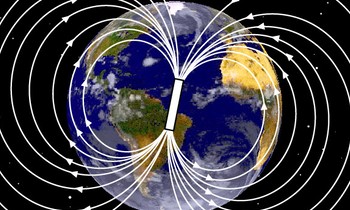 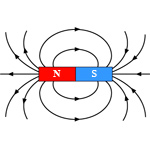 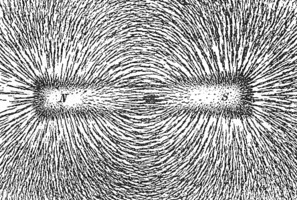 DELENIE MAGNETOV1) Podľa druhu materiálu:      a)prirodné – železné rudy – magnetit;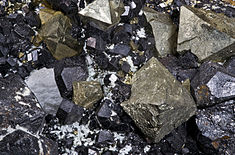 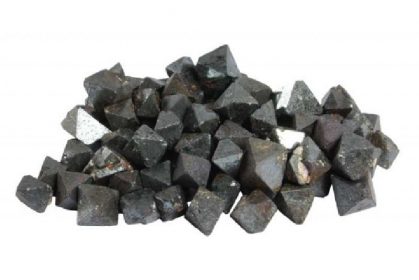                                                        - magnetovec = najlepšia železná ruda;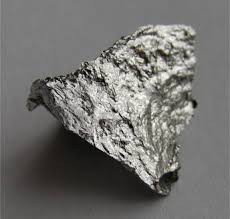 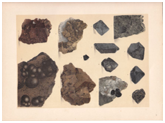         b) umelé – z ocele alebo zliatin obsahujúcich železo, kobalt al. nikel;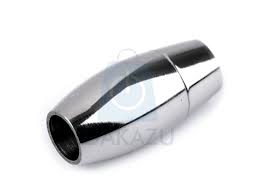 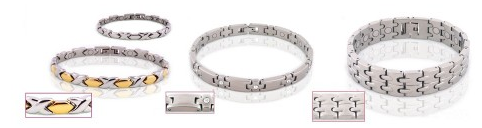 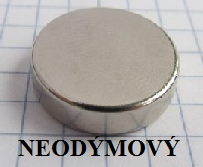            - ALNiCo( obsahujú aj  železo)- vysoká tepelná odolnosť                                                               -  odolné voči lámaniu,                                                                 - chemický stále,                                                                -  silnejšie než ferity                                                               Nevýhody                                                                - drahé                                                                - nie sú až také silné ako neodýmy                                                               Použitie:                                                               - kde je potrebná vysoká tepelná odolnosť- kvôli vysokej cene                                                                   ich nahradili neodýmové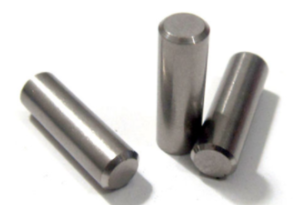              - neodýmové- NdFeB –z najsilnejšieho magnetického materiálu na svete                                                              - 10 x silnejšie ako feritové                                                              - sú drahšie ako feritové                                                              - sú  citlivé na vlhkosť a korodujú - preto je potrebné  materiál                                                                  NdFeB obaliť do ochrannej vrstvy, zvyčajne to býva nikel                                                              - ak sa povrchová úprava naruší, materiál začne korodovať a                                                                   magnet postupne stratí svoju magnetickú silu a rozpadne sa                                                               Nevýhody                                                              - krehké ako ferity                                                             - nízka teplotná odolnosť do 80°C ( špeciálne až 240°C)                                                                Použitie:                                                              - tam, kde predtým AlNiCo zaberali veľa miesta, preto sa často                                                                 používajú v slúchadlách a iných aplikáciách, kde je                                                                 k dispozícii málo miesta.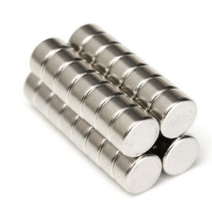                -  z feritov-  feromagnetická keramická látka, ktorá je zlúčeninou oxidu železitého                                     Fe2O3 (menej často Fe3O4) s oxidmi dvojmocných kovov;                                 -   sú zo všetkých najrozšírenejší                                 - sú to čierne keramické magnety bez povrchovej úpravy                                 - nízka cena                                 - chemická odolnosť – magnety nekorodujú, nie je potrebná povrchová úprava                                 - tepelná odolnosť                                   Nevýhody:                                 - sú to najslabšie permanentné magnety                                 - sú krehké (treba s nimi zaobchádzať ako s keramikou)                                   Použitie:                                  - väčšinu bežných aplikácií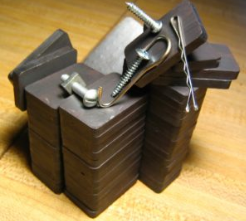 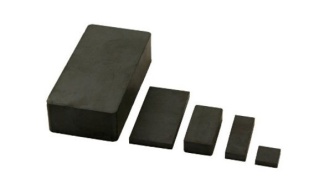 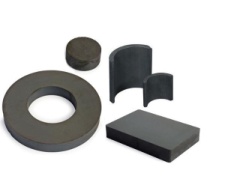 2) Podľa dĺžky trvania magnetizmu- závisí od látky z ktorej je teleso vyrobené:             a) permanentné = trvalé(tvrdé) - mateiál si zachováva mag. silu aj po odstránení                                                                        z vonkajšieho mag. poľa;                                                                    - patria sem – ferity;                                                                                        - neodýmy;                                                                                        - AlNiCo magnety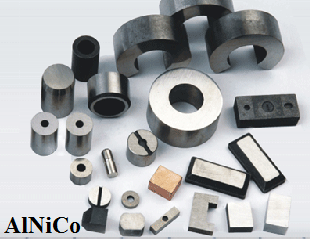 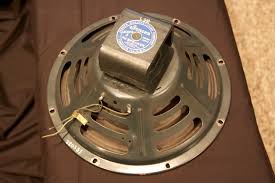                 b) dočasné (mäkké) - magnetická sila po čase zaniká;                                                  - patria sem elektromagnety- magnetizmus sa prejavuje  pri prechode                                                     elektrického prúdu (relé, zvončeky, slúchadlá reproduktory, meracie                                                       prístroje;                                                   - z magneticky mäkkých materiálov – železo;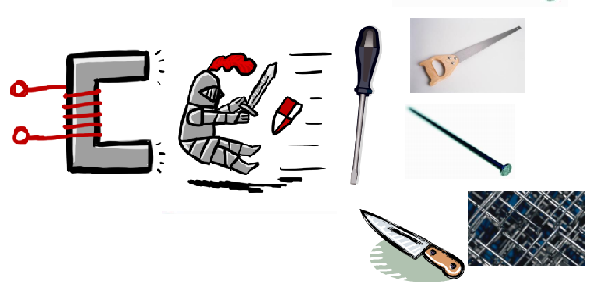 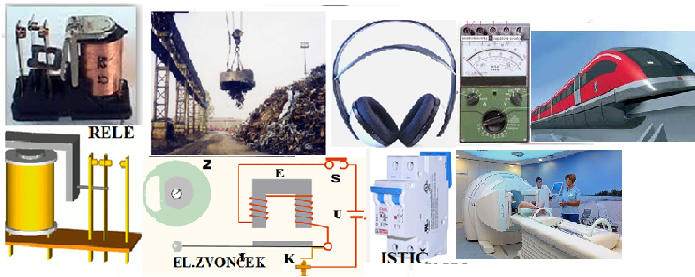 3) Podľa tvaru: a) valcový;                            b) tyčový;                            c) v tvare podkovy;                            g) guľový;                            h) rôzne iné tvary;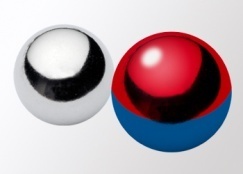 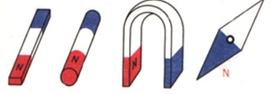 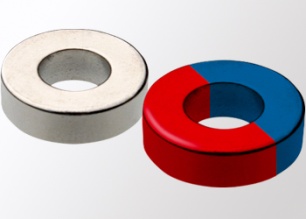 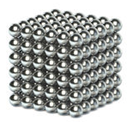 nestacionárne mag. pole = PREMENNÉ MAGNETICKÉ POLE - sa mení v závislosti od času; - všetky veličiny ktoré ho charakterizujú sa menia s časom (sú funkciou času);Zdroje magnetického nestacionárneho poľa:
1. nepohybujúci sa vodič s časovo premenným prúdom;
2. pohybujúci sa vodič s konštantným, alebo premenným prúdom;
3. pohybujúci sa permanentný magnet;- ak spôsobíme akúkoľvek zmenu,  indukuje sa prúd a elektromotorické napätie;                           – tento jav sa nazýva ELEKTROMAGNETICKÁ INDUKCIA; 
 - zmeny vzniknú - zapínaním a vypínaním spínača;                             - zväčšovaním resp. zmenšovaním U a I pomocou potenciometru;                             -  pohybovaním celým primárnym obvodom ku alebo od sekundárneho;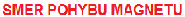 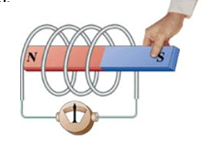 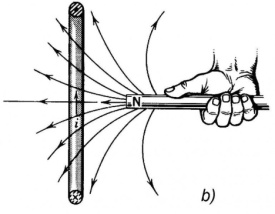 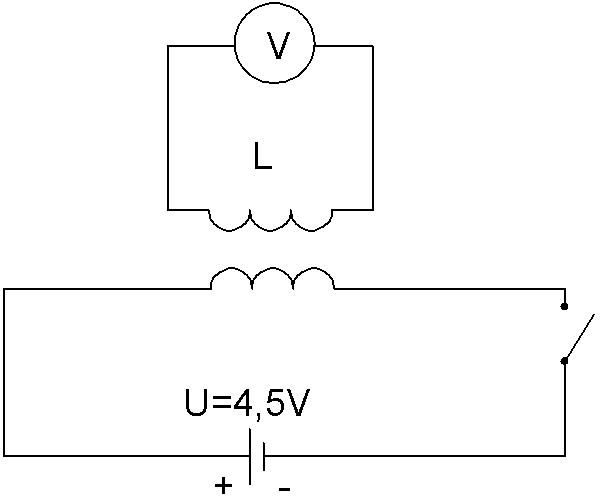  - veľkosť indukovaného elektromotorického napätia určil FARADAY;- zistil, že indukované napätie závisí od rýchlostí, ako sa magnetické pole mení.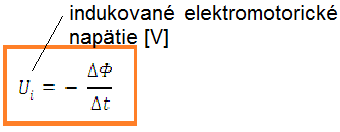 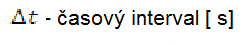 Wb- weber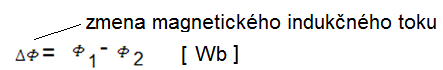    OKAMŽITÁ VEĽKOSŤ INDUKOVANÉHO ELEKTROMOTORICKÉHO NapäTIA SA ROVNÁ ČASOVEJ ZMENE MAGNETICKÉHO INDUKČNÉHO TOKU.